Friday 6th May 2022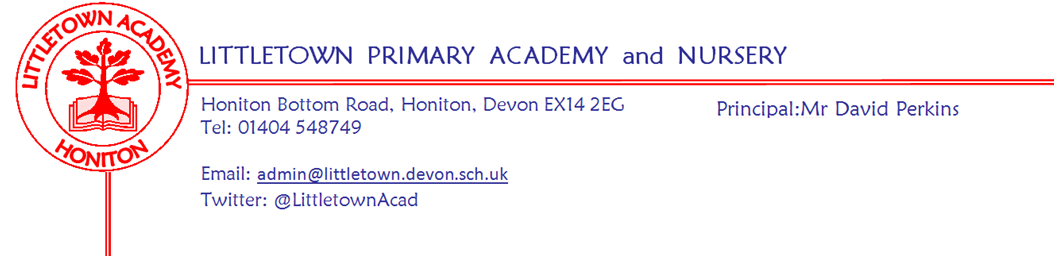 Dear Parents and Carers,I hope you all had a lovely bank holiday weekend. Considering this week has only been four day, we certainly have managed to cram a lot in! On Tuesday class 3RB/AM had their trip to Charmouth where they created beach art, visited the Heritage Centre and went fossil hunting. 3SD/JS have their trip to Charmouth on 18th May.  It was fantastic to visit Year 4 at Escot yesterday evening and see them having such a great time on their residential. Thank you to the staff for accompanying the children and making these trips possible. On Wednesday, some of our runners from across Key Stage 2 represented the school at the latest round of the Stockland Cross Country. My thanks to Mrs Clarke and especially to Mrs Ryerson, drafted in at the last minute, for accompanying the children. Year 5 have also been having their bikeability sessions this week, which continue into next week. Thank you to those of you who have responded with emails sharing your thoughts and views for the consultation on the extension of the school day. These responses will be shared anonymously with the Governing Board alongside those of staff for further discussion. There is still time to email me your thoughts and views until the end of today at head@littletown.devon.sch.uk Finally, next week, our Year 6 children will sit their Statutory Attainment Tests (SATS) in English and Maths. I was able to speak with the children yesterday to let them know how proud all of us at Littletown are of their effort and attitude to learning in overcoming the ‘pandemic years’ and making great progress across the curriculum this year. I’m sure you will join me in wishing them all the best next week. Today you will have received the link to your child’s class photograph, I hope you agree that Tempest Photography have done a great job. Yours faithfully,David Perkins 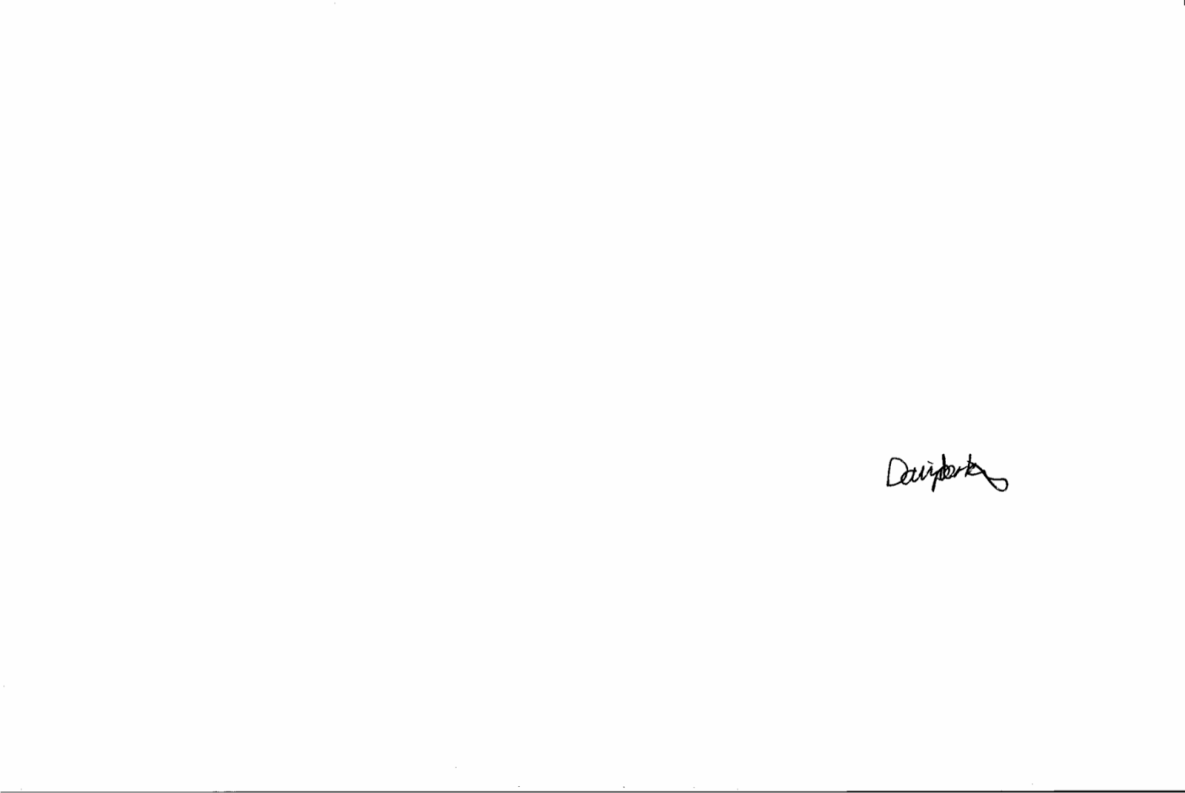 PrincipalNews from the childrenNurseryThis week, in Nursery, we have been painting farm animals and learning how to draw a tractor.ReceptionThis week, in Reception, we have been Dancing to a beat of the music and learning about under sea creatures.Year 1This week, in Year 1, we have been having fun outside in P.E and in maths we have been learning less and more than.Year 2This week, in Year 2, we have been learning about suffixes and important people from the past.Year 3This week, in Year 3, one class went on a school trip to Charmouth for fossil hunting. We have been making mechanisms.Year4This week, in Year 4, we have been on our residential to Escot and we did the muddy swamp walk!Year 5This week, in Year 5, we have been learning how to ride safely on the roads.(bike ability) We have started a new topic called ‘time travel’. In maths we have learnt how to use addition and subtraction with decimals.Year 6This week, in Year 6 we have learnt who Charles Darwin was. We have also learnt about time.Student and Family Support TeamEach week the Student and Family Support Team (SAFS) will be sharing useful websites, support materials or free courses for parents and carers.  We will also be updating you with any up and coming events that are running in school. Week Beginning 9th May 2022 eventsPTFA news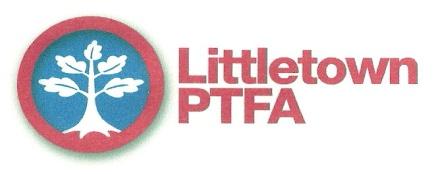 DOUGHNUTS – FRIDAY 20TH MAYThank you for all your doughnut orders.  The delivery will be on Friday 20th May.  Individual doughnuts will be available to buy on the day for £1 each. SCHOOL DIAMOND JUBILEE PICNIC – THURSDAY 26TH MAYWe will be holding a school community picnic on the afternoon of Thursday 26th May to celebrate the Diamond Jubilee.  This will include children, parents and members of the wider community and we will have music, food and a chance to all celebrate together.  The children will be asked to provide a donation of food to bring and share with their year group.  They will be taking part in different activities during the morning associated with the Jubilee, and they can wear non-uniform or Red, White and Blue.  Further details will be sent out soon and we hope that as many parents as possible will be able to join us from 1:30pm.  SCHOOL DISCO – FRIDAY 10TH JUNEWe will be having a school disco on Friday 10th June.  It has been a long time since we were able to have a disco and I know many of the children really enjoy these evenings.Key Stage 1 (nursery to year 2) 6-7pmKey Stage 2 (year 3 to year 6) 7.15pm – 8.15pmChildren must be collected from the school hall and will not be allowed to leave unaccompanied. £2.50 entrance fee to include crisps and drinks. If your child has any allergies or medical conditions which we might need to be aware of whilst your child is at the disco please let us know.There will always be members of staff present but the PTFA are ultimately responsible for the running of the disco.  We want everyone to enjoy their evening and work hard to make this happen. Any children who persistently misbehave may be prevented from attending future discos.If you would like to help serve drinks or do tattoos on the night,please message us on facebook or email us ptfa@littletownacademy.orgThank you to all those who have offered to help at the discos.  These events really could not run without your help.SUMMER FETEThe Summer Fete will be on Friday 24th June from 3.15pm.  We are looking forward to this after not being able to hold one for a couple of years.  There will be stalls, games, refreshments, a barbecue and entertainment so it promises to be a fun afternoon. If anyone has or knows of a business that may be willing to sponsor the fete or donate raffle prizes then please contact us.Please make a note of the date and come along to support us.  We will also be selling raffle tickets in the run up to the fete.We will need helpers both setting up the fete and helping in the afternoon with selling refreshments, manning stalls and the barbecue, and face painting.  Please contact us if you are able to offer us some time, even if it is just for half an hour.  These events cannot take place without volunteers.We would also be grateful for any donations of soft toys that you no longer want for one of our stalls.  Please leave any donations in the box in the foyer.Timid to Tiger Course run by staff in school starting Wednesday 25th May 1:3pmA series of workshops to support parents with anxious children.Do you need strategies to help with behaviours that your child may show and that you find difficult?Do you need strategies to build your child’s self confidence?Help them with their worries and fears?Areas covered are:-Building child bonds-Understanding fears and worries-Managing worry-Praise and reward-Setting boundaries-Attention-ConsequencesInterested?  Want to know more?If you would like more information or to sign up ,please ask to speak to Mrs Layzell or Mrs Canniford or call  01404 548749 and ask to speak to us.There will be 9 sessions, one afternoon a week on Wednesday 1.30pm to 3.00pm in our community room. There will be cake!Monday 9th MayTuesday 10th MayWednesday 11th MayThursday 12th MayFriday 19th MayYear 6 SATS weekNursery outdoor classroomReception outdoor classroom Year 6 walk and picnic